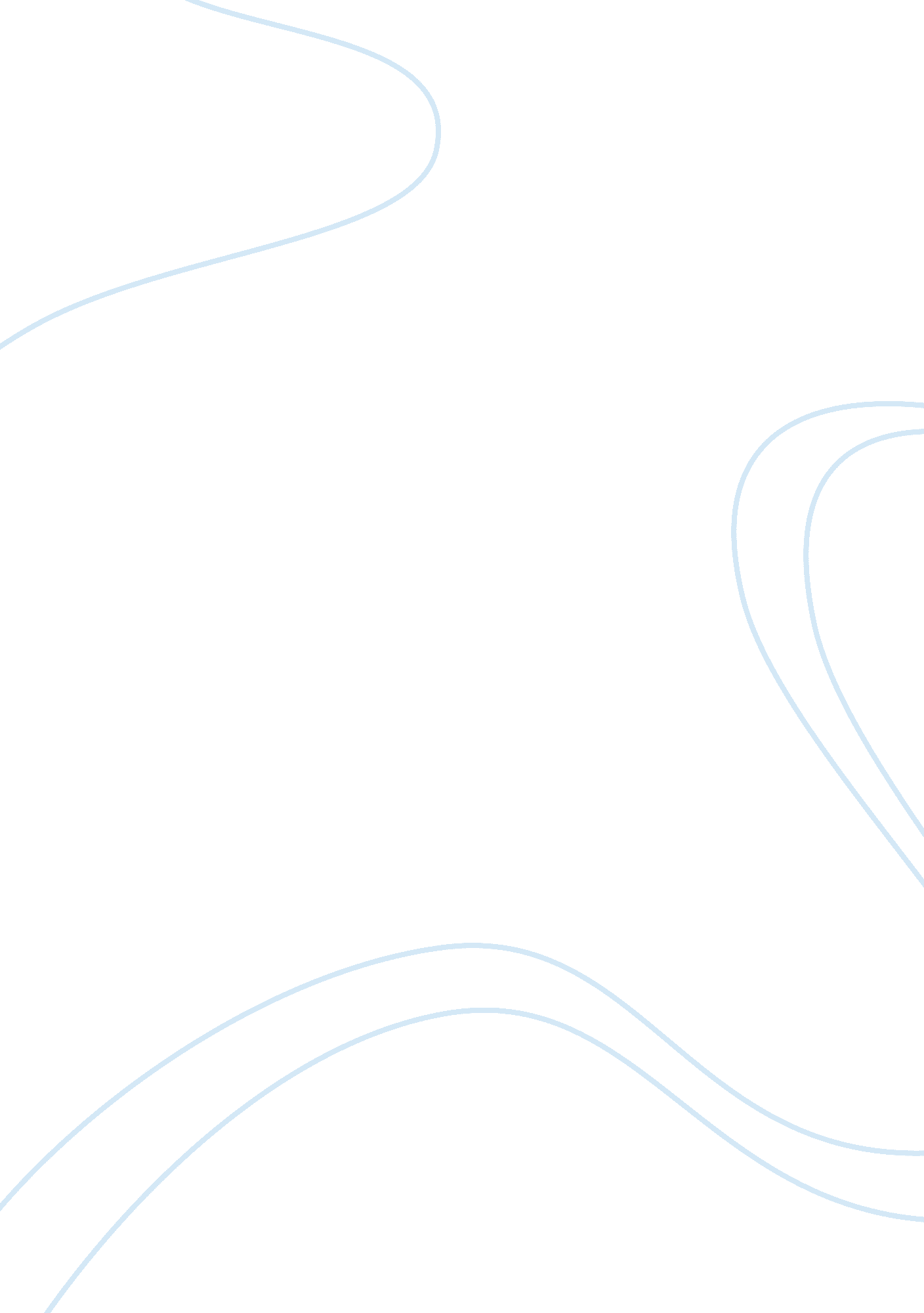 M04 reading q ch 4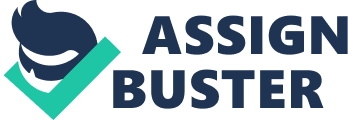 Wireless networks usually use ____ signals to send data. radio A(n) ____ network uses a central cable to which all network devices connect. bus The way a network is designed to communicate is known as its ____. architecture A(n) ____ is a computer that requests and uses network resources from a(n) ____. client, server In the accompanying figure, ____ is the first step in connecting to a Wi-Fi hotspot. Click the wireless network icon… What can you tell from the accompanying figure? PadNet is the only Wi-Fi hotspot in range that is broadcasting its name openly. A network consisting of a person’s portable computer, mobile phone, and digital camera would be considered a ____. PAN Microsoft and Google have created large networks known as ____ to provide free or low-cost Internet access to area residents. MANs A company network that is accessible to authorized outsiders is called a(n) ____. extranet A(n) ____ is a secure, private path across a public network that is set up to allow authorized users private, secure access to the company network. VPN Most networking media send data using ____ signals. digital With ____ transmission, data is sent one bit at a time. serial Serial transmission may involve any of the following techniques EXCEPT ____ transmission. metasynchronous In the accompanying figure, ____ box represents asynchronous transmission. the middle Most data transmissions within a computer and over a network use the kind of transmission shown in the ____ box in the accompanying figure. top The most common example of a(n) ____ switched network is the conventional telephone system. circuit ____ cable is the least expensive type of networking cable and has been in use the longest. Twisted-pair ____ cable uses a thick center wire surrounded by insulation and covered with braided wire to block electromagnetic interference. Coax The biggest advantage of fiber-optic cabling is ____. speed All wireless applications in the United States use specific frequencies as assigned by the ____. FCC Most wireless networking applications use frequencies in the ____ band. RF All of the following frequencies are noted in the text as being unlicensed EXCEPT ____. 300 GHz When a cell tower picks up a phone call from a cell phone, it forwards the call to the ____, which then routes the call to the recipient’s telephone. MTSO ____ satellite systems are used most often for GPS. MEO A communications ____ determines how devices on a network communicate. protocol The ____ develops networking standards. IEEE The ____ protocol is used to deliver email over the Internet. SMTP Fast Ethernet has a maximum speed of ____. 100 Mbps BPL stands for ____. Broadband over Powerline ____ is being designed as a unified worldwide standard for creating home networks over any existing home wiring — phone lines, power lines, and coaxial cable. G. hn Wi-Fi is designed for medium-range transfers, up to ____ feet outdoors. 900 The fastest Wi-Fi standard today uses ____ antennas, which can transfer multiple streams of data at one time. MIMO A typical WiMAX hotzone radius is ____. two to six miles ____ is the mobile WiMAX standard. 802. 16e The two primary standards for 4G cellular networks today are ____ and ____. WiMAX, LTE ____ is a wireless standard in the 2. 4 GHz frequency band that is designed for very short-range connections, to replace cables between devices. Bluetooth ____, developed by Sony, is designed to quickly transfer large files between devices as soon as they come in contact with each other. TransferJet A wireless ____ is commonly used to connect both wireless and wired devices to a network and to connect that network to an Internet connection via the appropriate broadband modem. router In the accompanying figure, the 802. 11 family of standards would be located in box ____. B Medium range In the accompanying figure, the Bluetooth standard would be found in box ____. A Short range Most Internet connections use ____ transmission. full-duplex A(n) ____ (frequently used with fiber-optic cables) combines the transmissions from several different devices and sends them as one message. multiplexer Case 4-1Clarice is a network consultant, fielding questions from clients during the day, and navigating a wired and wireless world both at the office and at home. Clarice has a client looking to create a network for her mobile phone, headset, digital camera, and PDA. Clarice tells her about ____ options. PAN Case 4-1Clarice is a network consultant, fielding questions from clients during the day, and navigating a wired and wireless world both at the office and at home. Next, Clarice meets with a client who leases two floors in a high-rise downtown. He wants to connect them all to their own network. So Clarice explains the various kinds of ____ he should consider. LANs Case 4-1Clarice is a network consultant, fielding questions from clients during the day, and navigating a wired and wireless world both at the office and at home. Clarice drives to her office from the suburbs. At the coffeeshop outside her office, she uses the public wireless network to check her email. Six blocks away, at the park where she takes her lunch, she uses the same wireless network. However, when she gets home she needs to use another network. The network Clarice uses during her workday is most likely a(n) ____. MAN Case 4-1Clarice is a network consultant, fielding questions from clients during the day, and navigating a wired and wireless world both at the office and at home. When Clarice gets home at the end of the day, her smartphone automatically syncs with her home computer and transfers the evening’s to-do list. She is using a(n) ____. PAN Case 4-1Clarice is a network consultant, fielding questions from clients during the day, and navigating a wired and wireless world both at the office and at home. Clarice sometimes accesses her work computer at home via the Internet. She does so knowing that her connection is secure and private. The connection path she uses is an example of a(n) ____. VPN Case 4-1Clarice is a network consultant, fielding questions from clients during the day, and navigating a wired and wireless world both at the office and at home. Clarice occasionally works for her friend Alex’s company while at home on the weekend. Alex has made his company LAN available to Clarice so she can access the data she needs. Alex’s network must contain a(n) ____. extranet Case 4-2Arnold has asked you to help him learn the dizzying array of new communications technologies being developed today. You mention to Arnold that a technology is being promoted by both the HomePNA Alliance and the HomeGrid Forum as a unified worldwide standard. Arnold tells you this is the ____ standard. G. hn Case 4-2Arnold has asked you to help him learn the dizzying array of new communications technologies being developed today. You mention a number of cellular technologies & standards to Arnold. Arnold knows that of the list, the newest and fastest is ____. LTE Case 4-2Arnold has asked you to help him learn the dizzying array of new communications technologies being developed today. You ask Arnold which of the following companies in the United States is currently NOT supporting WiMAX-based 4G cellular networks. He answers, correctly, ____. CompUSA Case 4-2Arnold has asked you to help him learn the dizzying array of new communications technologies being developed today. Lastly, you ask Arnold which Ethernet standards are ratified or under development now. He provides several answers, all of which are correct EXCEPT ____. Exobit Ethernet 